Задания для 2 класса, музыкальное отделение, ППНаписать три вида гаммы ми минор:натуральный	гармонический	мелодический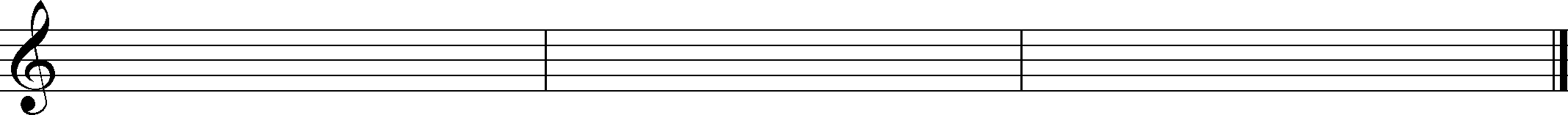 Поставить необходимый знак	в	мелодическом миноре.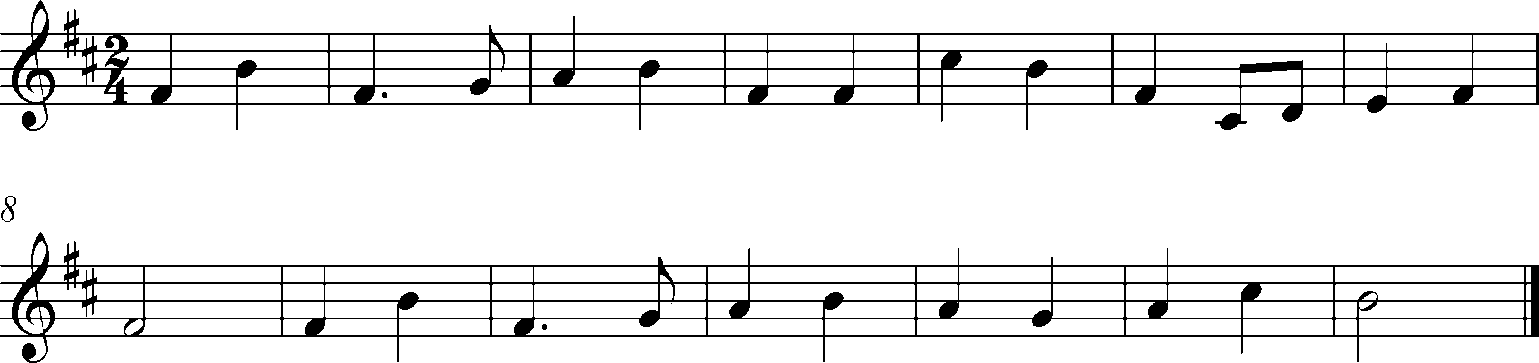 Построить указанные интервалы от звука – ре –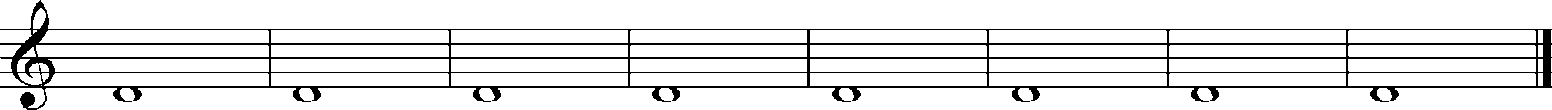 м2	ч4	ч1	м6	б3	ч5	б7	ч8Определить интервалы и подписать их.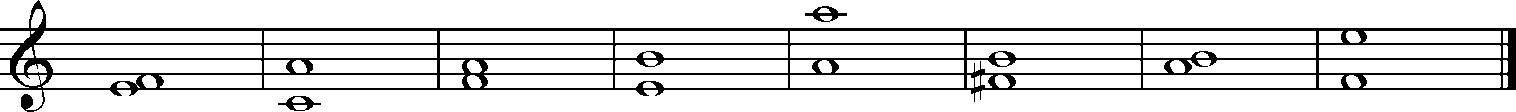 Определить тональность мелодии и подписать римскими цифрами ступени. Транспонировать в тональность си минор.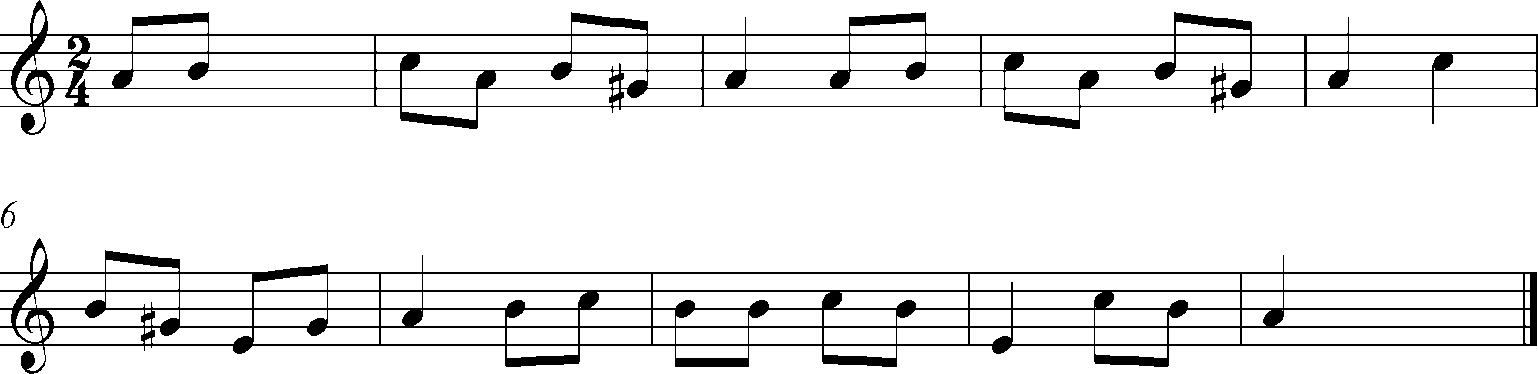 си минор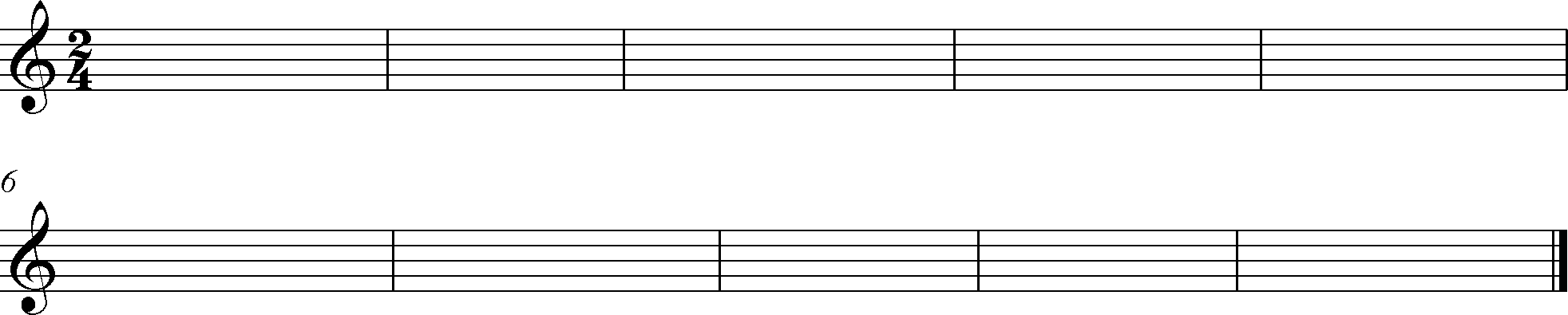 Определить	размер мелодии.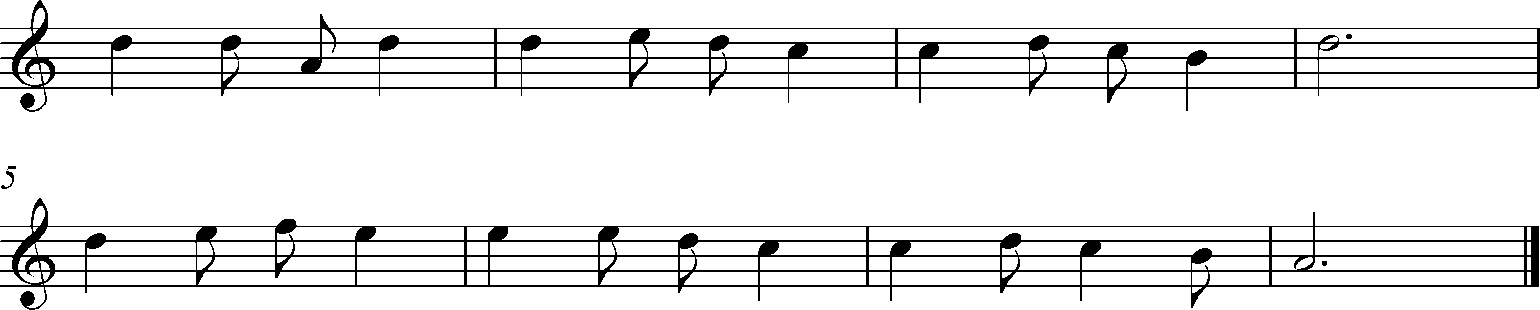 